ПРОТОКОЛсовещания главы администрации Гудермесского муниципального района У.А. Оздамироваот 27.03.2019 г.		             Гудермес				           №9    ПОВЕСТКА ДНЯ:1. Об организации проведения диспансеризации определенных групп взрослого населения в соответствии с приказом Министерства здравоохранения Российском Федерации от 26 октября 2017 года №869н «Об утверждении порядка, проведения диспансеризации определенных групп взрослого населения».2. О проводимой работе по проверке приборов учета на предмет соответствия с абонентской базой «Регионгаз».3.   Разное.ПРИСУТСТВОВАЛИ:Руководители организаций, предприятий и учреждений, главы администраций сельских поселений, заместители главы администрации Гудермесского муниципального района.СЛУШАЛИ: 	главу администрации Гудермесского муниципального района  У.А. Оздамирова.ДОКЛАДЧИКИ:Джабраилов Альви Алаудиевич – заведующий центральной районной поликлиникой, Эльбиев Мехдин Велидович – заместитель главы администрации.ВЫСТУПИЛ:Джабраилов Альви Алаудиевич – заведующий центральной районной поликлиникой. «Гудермесский муниципальный район является лидирующим по диспансеризации населения. Плановое проведение диспансеризации - это важный аспект контроля над состоянием здоровья населения. Проводится в целях раннего выявления больных с инфекционными, сердечнососудистыми и онкологическими заболеваниями. Заблаговременное диагностирование таких заболеваний, позволяет провести соответствующее лечение и минимизировать развитие болезни. На текущий период диспансеризации запланировано обследование 16800 человек».    РЕШИЛИ:Принять к сведению доклад Джабраилова А.А. и оказать содействие в организации и проведения диспансеризации на территории Гудермесского муниципального района  ВЫСТУПИЛ:Эльбиев Мехдин Велидович – заместитель главы администрации. «Администрация Гудермесского муниципального района, совместно с «Регионгаз» проводит объемную работу по проверке приборов учета на предмет соответствия с абонентской базой организации. Актуализация данной базы будет способствовать устранению разбаланса и несоответствия  данных. Также, с населением проводится разъяснительная беседа о необходимости своевременного погашения задолженностей по коммунальным услугам».  РЕШИЛИ:Принять меры по актуализации абонентской базы «Регионгаз»  и ликвидации задолженности по жилищно-коммунальным услугам жителями Гудермесского муниципального района.ВЫСТУПИЛ:Усман Ахмарович Оздамиров – глава администрации Гудермесского муниципального района.«С наступлением весеннего периода, хочу нацелить ваше внимание, о необходимости проведения субботников на закрепленных территориях по городу. Отмечу, также, что прилегающую территорию к зданиям организаций и предприятий необходимо содержать в надлежащем санитарном состоянии». РЕШИЛИ:Принять к сведению информацию главы администрации Гудермесского муниципального района У.А. Оздамирова.Глава администрации                                                                  У.А. ОздамировСекретарь                                                                                          Д.Л. Шантаев					 АДМИНИСТРАЦИЯГУДЕРМЕССКОГО МУНИЦИПАЛЬНОГОРАЙОНА  ЧЕЧЕНСКОЙ РЕСПУБЛИКИ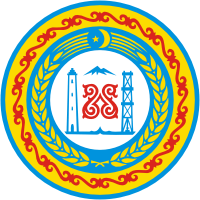 НОХЧИЙН РЕСПУБЛИКИНГУЬМСАН МУНИЦИПАЛЬНИКIОШТАНАДМИНИСТРАЦИ